様式第３号（第６条関係）団体概要書１ 団体の名称代表者名２ 団体の所在地連絡先　　　　電話・fax・e-mail３ 連絡担当者住所・氏名電話・fax・e-mail４ 団体の概要法人格有　（設立年月日　　　　　　年　　月　　日）　　無４ 団体の概要活動開始年　　　　　年４ 団体の概要会員数・内訳全体　　　　名内訳（　　　　　　　　　　　　　　　　　　　　　　　）５ 活動の目的６ 活動の分野・実績⇒■　・興味がある⇒　□地域社会の維持及び形成　□保健・医療・福祉　□社会教育　□まちづくり　□文化・芸術・スポーツ　□環境の保全　□災害救援　□地域安全　□人権擁護・平和推進　□国際協力　□男女共同参画社会の形成　□子どもの健全育成　□情報化社会の進展　□科学技術の振興　□経済活動の活性化　□職業能力の開発・雇用機会の拡充支援　□消費者の保護　　□団体運営への支援　□その他　□地域社会の維持及び形成　□保健・医療・福祉　□社会教育　□まちづくり　□文化・芸術・スポーツ　□環境の保全　□災害救援　□地域安全　□人権擁護・平和推進　□国際協力　□男女共同参画社会の形成　□子どもの健全育成　□情報化社会の進展　□科学技術の振興　□経済活動の活性化　□職業能力の開発・雇用機会の拡充支援　□消費者の保護　　□団体運営への支援　□その他　７ 活動内容（実績・予定）※詳細は添付資料※詳細は添付資料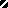 